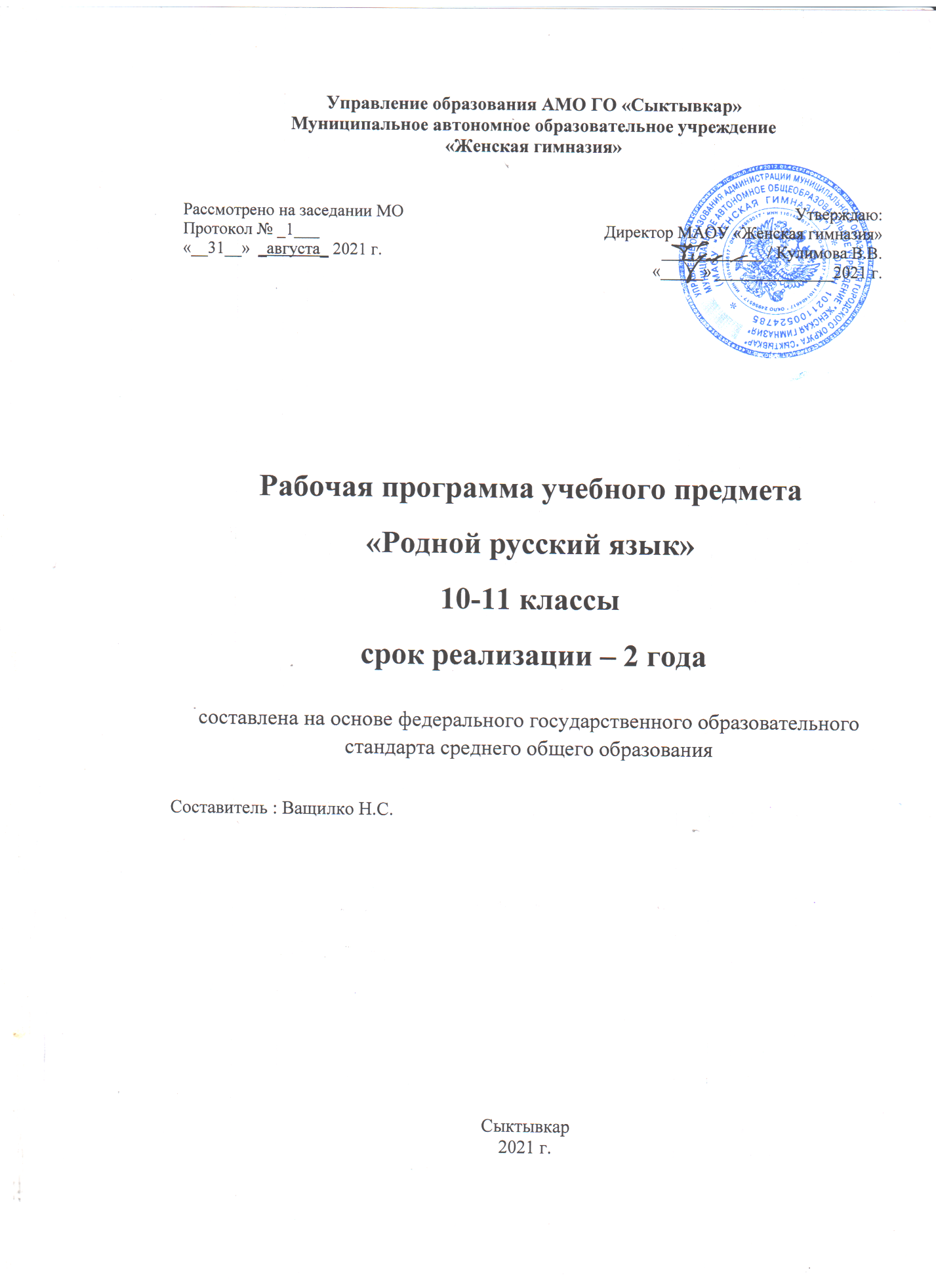                                                ПОЯСНИТЕЛЬНАЯ ЗАПИСКА       Рабочая программа учебного предмета «Родной (русский) язык» (далее РПУП) на уровне среднего общего образования для обучения учащихся 10– 11 классов МАОУ «Женская гимназия» составлена на основе:1) Федерального государственного образовательного стандарта основного среднего образования, утвержденного Приказом Министерства образования и науки Российской Федерации от 17.12.2010 г. № 1897 (с изменениями, внесенными Приказом Министерства образования и науки Российской Федерации от 29.12.2014 г. № 1644, 11.12.2020 №712); Изменениями с учетом программы воспитания, утвержденных приказом  Минпросвещения России от 11.12.2020 N 7122) Примерной программы по учебному предмету «Русский родной язык» для образовательных организаций, реализующих программы среднего общего образования, одобренной решением федерального учебно-методического объединения по общему образованию (Протокол заседания Федерального учебно-методического объединения по общему образованию от 31.01.2018 г. № 31);   Порядок разработки и структура РПУП выдержаны в строгом соответствии с требованиями Положения о рабочей программе учебного предмета (ФГОС) МАОУ «Женская гимназия».   Нормативную правовую основу настоящей примерной программы по учебному предмету «Русский родной язык» составляют следующие документы: Федеральный закон от 29 декабря 2012 г. № 273-ФЗ «Об образовании в Российской Федерации» (далее – Федеральный закон об образовании); Закон Российской Федерации от 25 октября 1991 г. № 1807-1 «О языках народов Российской Федерации» (в редакции Федерального закона № 185-ФЗ);     Программа устанавливает требования к результатам освоения средней общей образовательной программы среднего общего образования по русскому родному языку на личностном, метапредметном и предметном уровнях, примерное содержание учебного предмета «Русский родной язык». Программа определяет содержание учебного предмета по годам обучения, основные методические стратегии обучения, воспитания и развития обучающихся средствами учебного предмета «Родной (русский) язык».    Цели изучения учебного предмета «Родной (русский) язык»Содержание программы ориентировано на сопровождение и поддержку основного курса русского языка, обязательного для изучения во всех школах Российской Федерации, и направлено на достижение результатов освоения  основной  образовательной программы среднего общего образования по русскому языку, заданных соответствующим федеральным государственным образовательным стандартом. В то же время цели курса русского языка в рамках образовательной области «Родной язык и родная литература» имеют свою специфику, обусловленную дополнительным, по сути дела, характером курса, а также особенностями функционирования русского языка в разных регионах Российской Федерации.  В соответствии с этим в курсе русского родного языка актуализируются следующие цели: · воспитание гражданина и патриота; формирование представления о русском языке как духовной, нравственной и культурной ценности народа; осознание национального своеобразия русского языка; формирование познавательного интереса, любви, уважительного отношения к русскому языку, а через него – к родной культуре; воспитание ответственного отношения к сохранению и развитию родного языка, формирование волонтёрской позиции в отношении популяризации родного языка; воспитание уважительного отношения к культурам и языкам народов России; овладение культурой межнационального общения; · совершенствование коммуникативных умений и культуры речи, обеспечивающих свободное владение русским литературным языком в разных сферах и ситуациях его использования; обогащение словарного запаса и грамматического строя речи учащихся; развитие готовности и способности к речевому взаимодействию и взаимопониманию, потребности к речевому самосовершенствованию; · углубление и при необходимости расширение знаний о таких явлениях и категориях современного русского литературного языка, которые обеспечивают его нормативное, уместное, этичное использование в различных сферах и ситуациях общения; о стилистических ресурсах русского языка; об основных нормах русского литературного языка; о национальной специфике русского языка и языковых единицах, прежде всего о лексике и фразеологии с национально-культурной семантикой; о русском речевом этикете; · совершенствование умений опознавать, анализировать, классифицировать языковые факты, оценивать их с точки зрения нормативности, соответствия ситуации и сфере общения; умений работать с текстом, осуществлять информационный поиск, извлекать и преобразовывать необходимую информацию; · развитие проектного и исследовательского мышления, приобретение практического опыта исследовательской работы по русскому языку, воспитание самостоятельности в приобретении знаний.ОБЩАЯ ХАРАКТЕРИСТИКА УЧЕБНОГО ПРЕДМЕТА«РОДНОЙ (РУССКИЙ) ЯЗЫК»Русский язык – государственный язык Российской Федерации, средство межнационального общения и консолидации народов России, основа формирования гражданской идентичности в поликультурном обществе.Русский язык является родным языком русского народа, основой его духовной культуры. Он формирует и объединяет нацию, связывает поколения, обеспечивает преемственность и постоянное обновление национальной культуры. Изучение русского языка и владение им – могучее средство приобщения к духовному богатству русской культуры и литературы, основной канал социализации личности, приобщения её к культурно-историческому опыту человечества. Родной язык, выполняя свои базовые функции общения и выражения мысли, обеспечивает межличностное и социальное взаимодействие людей, участвует в формировании сознания, самосознания и мировоззрения личности, является важнейшим средством хранения и передачи информации, культурных традиций и истории народа, говорящего на нём. Высокий уровень владения родным языком определяет способность аналитически мыслить, успешность в овладении способами интеллектуальной деятельности, умениями убедительно выражать свои мысли и точно понимать мысли других людей, извлекать и анализировать информацию из различных текстов, ориентироваться в ключевых проблемах современной жизни и в мире духовно-нравственных ценностей. Как средство познания действительности русский родной язык обеспечивает развитие интеллектуальных и творческих способностей ребенка, развивает его абстрактное мышление, память и воображение, формирует навыки самостоятельной учебной деятельности, самообразования и самореализации личности.Обучение русскому родному языку совершенствует нравственную и коммуникативную культуру ученика. Будучи формой хранения и усвоения различных знаний, русский язык неразрывно связан со всеми школьными предметами, имеет особый статус: является не только объектом изучения, но и средством обучения. Он влияет на качество усвоения всех других школьных предметов, а в дальнейшем способствует овладению будущей профессией.Содержание курса «Родной (русский) язык» направлено на удовлетворение потребности обучающихся в изучении родного языка как инструмента познания национальной культуры и самореализации в ней.Учебный предмет «Родной (русский) язык» не ущемляет права тех обучающихся, кто изучает иные (не русский) родные языки. Поэтому учебное время, отведённое ни изучение данной дисциплины, не может рассматриваться как время для углублённого изучения основного курса «Русский язык».В содержании курса «Родной (русский) язык» предусматривается расширение сведений, имеющих отношение не к внутреннему системному устройству языка, а к вопросам реализации языковой системы в речи‚ внешней стороне существования языка: к многообразным связям русского языка с цивилизацией и культурой, государством и обществом. Программа учебного предмета отражает социокультурный контекст существования русского языка, в частности, те языковые аспекты, которые обнаруживают прямую, непосредственную культурно-историческую обусловленность.Важнейшими задачами курса являются приобщение обучающихся к фактам русской языковой истории в связи с историей русского народа, формирование преставлений школьников о сходстве и различиях русского и других языков в контексте богатства и своеобразия языков, национальных традиций и культур народов России и мира; расширение представлений о русской языковой картине мира, о национальном языке как базе общезначимых нравственно-интеллектуальных ценностей, поведенческих стереотипов и т.п., что способствует воспитанию патриотического чувства, гражданственности, национального самосознания и уважения к языкам и культурам других народов нашей страны и мира. Содержание курса направлено на формирование представлений о языке как живом, развивающемся явлении, о диалектическом противоречии подвижности и стабильности как одной из основных характеристик литературного языка, что способствует преодолению языкового нигилизма учащихся, пониманию важнейших социокультурных функций языковой кодификации.Программой предусматривается расширение и углубление межпредметного взаимодействия в обучении русскому родному языку не только в филологических образовательных областях, но и во всём комплексе изучаемых дисциплин естественнонаучного и гуманитарного циклов.Основные содержательные линии программы учебного предмета «Родной (русский) язык»Как курс, имеющий частный характер, школьный курс родного русского языка опирается на содержание основного курса, представленного в образовательной области «Русский язык и литература», сопровождает и поддерживает его. Основные содержательные линии настоящей программы (блоки программы) соотносятся с основными содержательными линиями основного курса русского языка в образовательной организации, но не дублируют их и имеют преимущественно практико-ориентированный характер.В соответствии с этим в программе выделяются следующие блоки: В первом блоке – «Язык и культура» – представлено содержание, изучение которого позволит раскрыть взаимосвязь языка и истории, языка и материальной и духовной культуры русского народа, национально-культурную специфику русского языка, обеспечит овладение нормами русского речевого этикета в различных сферах общения, выявление общего и специфического в языках и культурах русского и других народов России и мира, овладение культурой межнационального общения. Второй блок – «Культура речи» – ориентирован на формирование у учащихся ответственного и осознанного отношения к использованию русского языка во всех сферах жизни, повышение речевой культуры подрастающего поколения, практическое овладение культурой речи: навыками сознательного и произвольного использования норм русского литературного языка для создания правильной речи и конструирования речевых высказываний в устной и письменной форме с учётом требований уместности, точности, логичности, чистоты, богатства и выразительности; понимание вариантов норм; развитие потребности обращаться к нормативным словарям современного русского литературного языка и совершенствование умений пользоваться ими. В третьем блоке – «Речь. Речевая деятельность. Текст» –представлено содержание, направленное на совершенствование видов речевой деятельности в их взаимосвязи и культуры устной и письменной речи, развитие базовых умений и навыков использования языка в жизненно важных для школьников ситуациях общения: умений определять цели коммуникации, оценивать речевую ситуацию, учитывать коммуникативные намерения партнёра, выбирать адекватные стратегии коммуникации; понимать, анализировать и создавать тексты разных функционально-смысловых типов, жанров, стилистической принадлежности.МЕСТО УЧЕБНОГО ПРЕДМЕТА «РОДНОЙ (РУССКИЙ) ЯЗЫК»В УЧЕБНОМ ПЛАНЕПрограмма по русскому языку составлена на основе требований к предметным результатам освоения средней  общей образовательной программы, представленной в федеральном государственном образовательном стандарте среднего  общего образования, и рассчитана на общую учебную нагрузку в объеме 70 часов.ЛИЧНОСТНЫЕ, МЕТАПРЕДМЕТНЫЕ И ПРЕДМЕТНЫЕ РЕЗУЛЬТАТЫ ОСВОЕНИЯ УЧЕБНОГО ПРЕДМЕТА «РОДНОЙ (РУССКИЙ) ЯЗЫК»К важнейшим личностным результатам освоения учебного предмета «Родной (русский) язык» на уровне основного общего образования относятся следующие убеждения и качества:1. Ценностное отношение к родному языку и литературе на родном языке как хранителю культуры, включение в культурно-языковое поле своего народа. 2. Приобщение к литературному наследию своего народа. 3. Причастность к свершениям и традициям своего народа.4. Осознание исторической преемственности поколений, своей ответственности за сохранение культуры народа. 5. Обогащение активного и потенциального словарного запаса, развитие у обучающихся культуры владения родным языком во всей полноте его функциональных возможностей в соответствии с нормами устной и письменной речи, правилами речевого этикета. 6. Получение знаний о родном языке как системе и как развивающемся явлении, о его уровнях и единицах, о закономерностях его функционирования, освоение базовых понятий лингвистики, формирование аналитических умений в отношении языковых единиц и текстов разных функционально-смысловых типов и жанров.Метапредметные результаты освоения учебного предмета «Родной (русский) язык» включают в себя освоенные учащимися межпредметные понятия и универсальные учебные действия. Важнейшими межпредметными понятиями, осваивающимися в ходе изучения предмета являются: анализ, синтез, наблюдение, описание, рассуждение, высказывание, сопоставление, опыт и др. Условием формирования данных межпредметных понятий является овладение учащимися основами читательской компетенции, приобретение навыков работы с информацией, участие в проектной деятельности.В соответствии ФГОС СОО выделяются три группы универсальных учебных действий: регулятивные, познавательные, коммуникативные.Регулятивные УУД:1. Умение самостоятельно определять цели обучения, ставить и формулировать новые задачи в учебе и познавательной деятельности, развивать мотивы и интересы своей познавательной деятельности. Учащийся сможет:* анализировать существующие и планировать будущие образовательные результаты;* идентифицировать собственные проблемы и определять главную проблему;* выдвигать версии решения проблемы, формулировать гипотезы, предвосхищать конечный результат;* ставить цель деятельности на основе определенной проблемы и существующих возможностей;* формулировать учебные задачи как шаги достижения поставленной цели деятельности;* обосновывать целевые ориентиры и приоритеты ссылками на ценности, указывая и обосновывая логическую последовательность шагов.2. Умение самостоятельно планировать пути достижения целей, в том числе альтернативные, осознанно выбирать наиболее эффективные способы решения учебных и познавательных задач. Учащийся сможет:* определять необходимые действие(я) в соответствии с учебной и познавательной задачей и составлять алгоритм их выполнения;* обосновывать и осуществлять выбор наиболее эффективных способов решения учебных и познавательных задач;* определять/находить, в том числе из предложенных вариантов, условия для выполнения учебной и познавательной задачи;* выстраивать жизненные планы на краткосрочное будущее (заявлять целевые ориентиры, ставить адекватные им задачи и предлагать действия, указывая и обосновывая логическую последовательность шагов);* выбирать из предложенных вариантов и самостоятельно искать средства/ресурсы для решения задачи/достижения цели;* составлять план решения проблемы (выполнения проекта, проведения исследования);* определять потенциальные затруднения при решении учебной и познавательной задачи и находить средства для их устранения;* описывать свой опыт, оформляя его для передачи другим людям в виде технологии решения практических задач определенного класса;* планировать и корректировать свою индивидуальную образовательную траекторию.3. Умение соотносить свои действия с планируемыми результатами, осуществлять контроль своей деятельности в процессе достижения результата, определять способы действий в рамках предложенных условий и требований, корректировать свои действия в соответствии с изменяющейся ситуацией. Учащийся сможет:* определять совместно с педагогом и сверстниками критерии планируемых результатов и критерии оценки своей учебной деятельности;* систематизировать (в том числе выбирать приоритетные) критерии планируемых результатов и оценки своей деятельности;* отбирать инструменты для оценивания своей деятельности, осуществлять самоконтроль своей деятельности в рамках предложенных условий и требований;* оценивать свою деятельность, аргументируя причины достижения или отсутствия планируемого результата;* находить достаточные средства для выполнения учебных действий в изменяющейся ситуации и/или при отсутствии планируемого результата;* работая по своему плану, вносить коррективы в текущую деятельность на основе анализа изменений ситуации для получения запланированных характеристик продукта/результата;* устанавливать связь между полученными характеристиками продукта и характеристиками процесса деятельности и по завершении деятельности предлагать изменение характеристик процесса для получения улучшенных характеристик продукта;* сверять свои действия с целью и, при необходимости, исправлять ошибки самостоятельно.4. Умение оценивать правильность выполнения учебной задачи, собственные возможности ее решения. Учащийся сможет:* определять критерии правильности (корректности) выполнения учебной задачи;* анализировать и обосновывать применение соответствующего инструментария для выполнения учебной задачи;* свободно пользоваться выработанными критериями оценки и самооценки, исходя из цели и имеющихся средств, различая результат и способы действий;* оценивать продукт своей деятельности по заданным и/или самостоятельно определенным критериям в соответствии с целью деятельности;* обосновывать достижимость цели выбранным способом на основе оценки своих внутренних ресурсов и доступных внешних ресурсов;* фиксировать и анализировать динамику собственных образовательных результатов.5. Владение основами самоконтроля, самооценки, принятия решений и осуществления осознанного выбора в учебной и познавательной. Учащийся сможет:* наблюдать и анализировать собственную учебную и познавательную деятельность и деятельность других обучающихся в процессе взаимопроверки;* соотносить реальные и планируемые результаты индивидуальной образовательной деятельности и делать выводы;* принимать решение в учебной ситуации и нести за него ответственность;* самостоятельно определять причины своего успеха или неуспеха и находить способы выхода из ситуации неуспеха;* ретроспективно определять, какие действия по решению учебной задачи или параметры этих действий привели к получению имеющегося продукта учебной деятельности;* демонстрировать приемы регуляции психофизиологических/ эмоциональных состояний для достижения эффекта успокоения (устранения эмоциональной напряженности), эффекта восстановления (ослабления проявлений утомления), эффекта активизации (повышения психофизиологической реактивности).Познавательные УУДУмение определять понятия, создавать обобщения, устанавливать аналогии, классифицировать, самостоятельно выбирать основания и критерии для классификации, устанавливать причинно-следственные связи, строить логическое рассуждение, умозаключение (индуктивное, дедуктивное, по аналогии) и делать выводы. Учащийся сможет:* подбирать слова, соподчиненные ключевому слову, определяющие его признаки и свойства;* выстраивать логическую цепочку, состоящую из ключевого слова и соподчиненных ему слов;* выделять общий признак двух или нескольких предметов или явлений и объяснять их сходство;* объединять предметы и явления в группы по определенным признакам, сравнивать, классифицировать и обобщать факты и явления;* выделять явление из общего ряда других явлений;* определять обстоятельства, которые предшествовали возникновению связи между явлениями, из этих обстоятельств выделять определяющие, способные быть причиной данного явления, выявлять причины и следствия явлений;* строить рассуждение от общих закономерностей к частным явлениям и от частных явлений к общим закономерностям;* строить рассуждение на основе сравнения предметов и явлений, выделяя при этом общие признаки;* излагать полученную информацию, интерпретируя ее в контексте решаемой задачи;* самостоятельно указывать на информацию, нуждающуюся в проверке, предлагать и применять способ проверки достоверности информации;* вербализовать эмоциональное впечатление, оказанное на него источником;* объяснять явления, процессы, связи и отношения, выявляемые в ходе познавательной и исследовательской деятельности (приводить объяснение с изменением формы представления; объяснять, детализируя или обобщая; объяснять с заданной точки зрения);* выявлять и называть причины события, явления, в том числе возможные /наиболее вероятные причины, возможные последствия заданной причины, самостоятельно осуществляя причинно-следственный анализ;* делать вывод на основе критического анализа разных точек зрения, подтверждать вывод собственной аргументацией или самостоятельно полученными данными.Смысловое чтение. Учащийся сможет:* находить в тексте требуемую информацию (в соответствии с целями своей деятельности);* ориентироваться в содержании текста, понимать целостный смысл текста, структурировать текст;* устанавливать взаимосвязь описанных в тексте событий, явлений, процессов;* резюмировать главную идею текста;* преобразовывать текст, «переводя» его в другую модальность, интерпретировать текст (художественный и нехудожественный – учебный, научно-популярный, информационный, текст non-fiction);* критически оценивать содержание и форму текста.Развитие мотивации к овладению культурой активного использования словарей и других поисковых систем. Учащийся сможет:* определять необходимые ключевые поисковые слова и запросы;* осуществлять взаимодействие с электронными поисковыми системами, словарями;* формировать множественную выборку из поисковых источников для объективизации результатов поиска;* соотносить полученные результаты поиска со своей деятельностью.Коммуникативные УУД:Умение организовывать учебное сотрудничество и совместную деятельность с учителем и сверстниками; работать индивидуально и в группе: находить общее решение и разрешать конфликты на основе согласования позиций и учета интересов; формулировать, аргументировать и отстаивать свое мнение. Учащийся сможет:* определять возможные роли в совместной деятельности;* играть определенную роль в совместной деятельности;* принимать позицию собеседника, понимая позицию другого, различать в его речи: мнение (точку зрения), доказательство (аргументы), факты; гипотезы, аксиомы, теории;* определять свои действия и действия партнера, которые способствовали или препятствовали продуктивной коммуникации;* строить позитивные отношения в процессе учебной и познавательной деятельности;* корректно и аргументировано отстаивать свою точку зрения, в дискуссии уметь выдвигать контраргументы, перефразировать свою мысль (владение механизмом эквивалентных замен);* критически относиться к собственному мнению, с достоинством признавать ошибочность своего мнения (если оно таково) и корректировать его;* предлагать альтернативное решение в конфликтной ситуации;* выделять общую точку зрения в дискуссии;* договариваться о правилах и вопросах для обсуждения в соответствии с поставленной перед группой задачей;* организовывать учебное взаимодействие в группе (определять общие цели, распределять роли, договариваться друг с другом и т. д.);* устранять в рамках диалога разрывы в коммуникации, обусловленные непониманием/неприятием со стороны собеседника задачи, формы или содержания диалога.Умение осознанно использовать речевые средства в соответствии с задачей коммуникации для выражения своих чувств, мыслей и потребностей для планирования и регуляции своей деятельности; владение устной и письменной речью, монологической контекстной речью. Учащийся сможет:* определять задачу коммуникации и в соответствии с ней отбирать речевые средства;* отбирать и использовать речевые средства в процессе коммуникации с другими людьми (диалог в паре, в малой группе и т. д.);* представлять в устной или письменной форме развернутый план собственной деятельности;* соблюдать нормы публичной речи, регламент в монологе и дискуссии в соответствии с коммуникативной задачей;* высказывать и обосновывать мнение (суждение) и запрашивать мнение партнера в рамках диалога;* принимать решение в ходе диалога и согласовывать его с собеседником;* создавать письменные «клишированные» и оригинальные тексты с использованием необходимых речевых средств;* использовать вербальные средства (средства логической связи) для выделения смысловых блоков своего выступления;* использовать невербальные средства или наглядные материалы, подготовленные/отобранные под руководством учителя;* делать оценочный вывод о достижении цели коммуникации непосредственно после завершения коммуникативного контакта и обосновывать его.Формирование и развитие компетентности в области использования информационно-коммуникационных технологий (далее – ИКТ). Учащийся сможет:* целенаправленно искать и использовать информационные ресурсы, необходимые для решения учебных и практических задач с помощью средств ИКТ;* выбирать, строить и использовать адекватную информационную модель для передачи своих мыслей средствами естественных и формальных языков в соответствии с условиями коммуникации;* выделять информационный аспект задачи, оперировать данными, использовать модель решения задачи;* использовать компьютерные технологии (включая выбор адекватных задаче инструментальных программно-аппаратных средств и сервисов) для решения информационных и коммуникационных учебных задач, в том числе: вычисление, написание писем, сочинений, докладов, рефератов, создание презентаций и др.;* использовать информацию с учетом этических и правовых норм;создавать информационные ресурсы разного типа и для разных аудиторий, соблюдать информационную гигиену и правила информационной безопасности.Предметные результаты изучения учебного предмета «Родной (русский) язык» на уровне основного общего образования ориентированы на применение знаний, умений и навыков в учебных ситуациях и реальных жизненных условиях и отражать: 1. Понимание взаимосвязи языка, культуры и истории народа, говорящего на нём: осознание роли русского родного языка в жизни общества и государства, в современном мире; осознание роли русского родного языка в жизни человека; осознание языка как развивающегося явления, взаимосвязи исторического развития языка с историейобщества; осознание национального своеобразия, богатства, выразительности русского родного языка; понимание и истолкование значения слов с национально-культурным компонентом, правильное употребление их в речи; понимание особенностей употребления слов с суффиксами субъективной оценки в произведениях устного народного творчества и произведениях художественной литературы разных исторических эпох; понимание слов с живой внутренней формой, специфическим оценочно характеризующим значением; осознание национального своеобразия общеязыковых и художественных метафор, народных и поэтических слов- символов, обладающих традиционной метафорической образностью; распознавание, характеристика; понимание и истолкование значения фразеологических оборотов с национально-культурным компонентом; комментирование истории происхождения таких фразеологических оборотов, уместное употребление их в современных ситуациях речевого общения; понимание и истолкование значения пословиц и поговорок, крылатых слов и выражений; знание источников крылатых слов и выражений; правильное употребление пословиц, поговорок, крылатых слов и выражений в современных ситуациях речевого общения; характеристика лексики с точки зрения происхождения: лексика исконно русская и заимствованная; понимание процессов заимствования лексики как результата взаимодействия национальных культур; характеристика заимствованных слов по языку-источнику (из славянских и неславянских языков), времени вхождения (самые древние и более поздние); распознавание старославянизмов, понимание роли старославянского языка в развитии русского литературного языка; стилистическая характеристика старославянизмов (стилистически нейтральные, книжные, устаревшие); понимание роли заимствованной лексики в современном русском языке; распознавание слов, заимствованных русским языком из языков народов России и мира; общее представление об особенностях освоения иноязычной лексики; определение значения лексических заимствований последних десятилетий; целесообразное употребление иноязычных слов; понимание причин изменений в словарном составе языка, перераспределения пластов лексики между активным и пассивным запасом слов; определение значения устаревших слов с национально-культурным компонентом; определение значения современных неологизмов, характеристика неологизмов по сфере употребления и стилистической окраске; определение различий между литературным языком и диалектами; осознание диалектов как части народной культуры; понимание национально-культурного своеобразия диалектизмов; осознание изменений в языке как объективного процесса; понимание внешних и внутренних факторов языковых изменений; общее представление об активных процессах в современном русском языке; соблюдение норм русского речевого этикета; понимание национальной специфики русского речевого этикета по сравнению с речевым этикетом других народов; использование словарей, в том числе мультимедийных, учитывая сведения о назначении конкретного вида словаря, особенностях строения его словарной статьи: толковых словарей, словарей устаревших слов, словарей иностранных слов, фразеологических словарей, этимологических фразеологических словарей, словарей пословиц и поговорок, крылатых слов и выражений; учебных этимологических словарей; словарей синонимов, антонимов; словарей эпитетов, метафор и сравнений. 2.Овладение основными нормами русского литературного языка (орфоэпическими, лексическими, грамматическими, стилистическими), нормами речевого этикета; приобретение опыта использования языковых норм в речевой практике при создании устных и письменных высказываний; стремление к речевому самосовершенствованию, овладение основными стилистическими ресурсами лексики и фразеологии языка: осознание важности соблюдения норм современного русского литературного языка для культурного человека; анализ и оценивание с точки зрения норм современного русского литературного языка чужой и собственной речи; корректировка речи с учетом её соответствия основными нормами литературного языка; соблюдение на письме и в устной речи норм современного русского литературного языка и правил речевого этикета; обогащение активного и потенциального словарного запаса, расширение объёмаиспользуемых в речи грамматических средств для свободного выражения мыслей и чувств на родном языке адекватно ситуации и стилю общения; стремление к речевому самосовершенствованию; формирование ответственности за языковую культуру как общечеловеческую ценность; осознанное расширение своей речевой практики, развитие культуры использования русского языка, способности оценивать свои языковые умения, планировать и осуществлять их совершенствование и развитие; соблюдение основных орфоэпических и акцентологических норм современного русского литературного языка: произношение имен существительных‚ прилагательных, глаголов‚ полных причастий‚ кратких форм страдательных причастий прошедшего времени‚ деепричастий‚ наречий; произношение гласных [э]‚ [о] после мягких согласных и шипящих; безударный [о] в словах иностранного происхождения; произношение парных по твердости-мягкости согласных перед [е] в словах иностранного происхождения; произношение безударного [а] после ж и ш; произношение сочетания чн и чт; произношение женских отчеств на -ична, -инична; произношение твердого [н] перед мягкими [ф'] и [в']; произношение мягкого [н] перед ч и щ.; постановка ударения в отдельных грамматических формах имён существительных, прилагательных; глаголов(в рамках изученного); в словоформах с непроизводными предлогами‚ в заимствованных словах; осознание смыслоразличительной роли ударения на примере омографов; различение произносительных различий в русском языке, обусловленных темпом речи и стилями речи; различение вариантов орфоэпической и акцентологической нормы; употребление слов с учётом произносительных вариантов орфоэпической нормы; употребление слов с учётом стилистических вариантов орфоэпической нормы; понимание активных процессов в области произношения и ударения; соблюдение основных лексических норм современного русского литературного языка: правильность выбора слова, максимально соответствующего обозначаемому им предмету или явлению реальной действительности; нормы употребления синонимов‚ антонимов‚ омонимов‚ паронимов; употребление слова в соответствии с его лексическим значением и требованием лексической сочетаемости; употребление терминов в научном стиле речи‚ в публицистике, художественной литературе, разговорной речи; опознавание частотных примеров тавтологии и плеоназма; различение стилистических вариантов лексической нормы; употребление имён существительных, прилагательных, глаголов с учётом стилистических вариантов лексической нормы; употребление синонимов, антонимов‚ омонимов с учётом стилистических вариантов лексической нормы; различение типичных речевых ошибок; редактирование текста с целью исправления речевых ошибок; выявление и исправление речевых ошибок в устной речи; соблюдение основных грамматических норм современного русского литературного языка: употребление заимствованных несклоняемых имен существительных; сложных существительных; имён собственных (географических названий); аббревиатур‚ обусловленное категорией рода; употребление заимствованных несклоняемых имён существительных; склонение русских и иностранных имен и фамилий; названий географических объектов‚ употребление отдельных грамматических форм имен существительных, прилагательных (в рамках изученного); склонение местоимений‚ порядковых и количественных числительных; употребление отдельных форм имен существительных в соответствии с типом склонения, родом, принадлежностью к разряду одушевленности – неодушевленности; словоизменение отдельных форм множественного числа имени существительного‚ глаголов 1 лица единственного числа настоящего и будущего времени; формообразование глаголов совершенного и несовершенного вида‚ форм глаголов в повелительном наклонении; употребление имен прилагательных в формах сравнительной степени‚ в краткой форме‚ употребление в речи однокоренных слов разных частей речи; согласование сказуемого с подлежащим, имеющим в своем составе количественно-именное сочетание; согласование сказуемого с подлежащим, выраженным существительным со значением лица женского рода; согласование сказуемого с подлежащим, выраженным сочетанием числительного и существительным; согласование определения в количественно-именных сочетаниях с числительными;построение словосочетаний по типу согласования; управление предлогов благодаря, согласно, вопреки; употребление предлогов о‚ по‚ из‚ с в составе словосочетания‚ употребление предлога по с количественными числительными в словосочетаниях с распределительным значением; построение простых предложений с причастными и деепричастными оборотами‚ предложений с косвенной речью‚ сложных предложений разных видов; определение типичных грамматических ошибок в речи; различение вариантов грамматической нормы: литературных и разговорных форм именительного падежа множественного числа существительных мужского рода‚ форм существительных мужского рода множественного числа с окончаниями –а(-я), -ы(и)‚ различающихся по смыслу‚ литературных и разговорных форм глаголов‚ причастий‚ деепричастий‚ наречий; различение вариантов грамматической синтаксической нормы‚ обусловленных грамматической синонимией словосочетаний‚ простых и сложных предложений; правильное употребление имён существительных, прилагательных, глаголов с учётом вариантов грамматической нормы; правильное употребление синонимических грамматических конструкций с учётом смысловых и стилистических особенностей; редактирование текста с целью исправления грамматических ошибок; выявление и исправление грамматических ошибок в устной речи; соблюдение основных норм русского речевого этикета: этикетные формы и формулы обращения; этикетные формы обращения в официальной и неофициальной речевой ситуации; современные формулы обращения к незнакомому человеку; употребление формы «он»; соблюдение этикетных форм и устойчивых формул‚ принципов этикетного общения, лежащих в основе национального речевого этикета; соблюдение русской этикетной вербальной и невербальной манеры общения; использование в общении этикетных речевых тактик и приёмов‚ помогающих противостоять речевой агрессии; использование при общении в электронной среде этики и русского речевого этикета; соблюдение норм русского этикетного речевого поведения в ситуациях делового общения; понимание активных процессов в русском речевом этикете; соблюдение основных орфографических норм современного русского литературного языка (в рамках изученного в основном курсе); соблюдение основных пунктуационных норм современного русского литературного языки (в рамках изученного в основном курсе); использование толковых, в том числе мультимедийных, словарей для определения лексического значения слова, особенностей употребления; использование орфоэпических, в том числе мультимедийных, орфографических словарей для определения нормативного произношения слова; вариантов произношения; использование словарей синонимов, антонимов‚ омонимов‚ паронимов для уточнения значения слов, подбора к ним синонимов, антонимов‚ омонимов‚ паронимов, а также в процессе редактирования текста; использование грамматических словарей и справочников для уточнения нормы формообразования, словоизменения и построения словосочетания и предложения; опознавания вариантов грамматической нормы; в процессе редактирования текста; использование орфографических словарей и справочников по пунктуации для определения нормативного написания слов и постановки знаков препинания в письменной речи. 3.Совершенствование различных видов устной и письменной речевой деятельности (говорения и слушания, чтения и письма, общения при помощи современных средств устной и письменной коммуникации): владение различными видами слушания (детальным, выборочным‚ ознакомительным, критическим‚ интерактивным) монологической речи, учебно-научных, художественных, публицистических текстов различных функционально-смысловых типов речи; владение различными видами чтения (просмотровым, ознакомительным, изучающим, поисковым) учебно-научных, художественных, публицистических текстов различных типов речи; умение дифференцировать и интегрировать информацию прочитанного и прослушанного текста: отделять главные факты от второстепенных; классифицировать фактический материал по определённому признаку; выделять наиболее существенныефакты; устанавливать логическую связь между выявленными фактами; умение соотносить части прочитанного и прослушанного текста: устанавливать причинно-следственные отношения, логические связи между абзацами и частями текста и определять средства их выражения; определять начало и конец темы; выявлять логический план текста; проведение анализа прослушанного или прочитанного текста с точки зрения его композиционных особенностей, количества микротем; основных типов текстовых структур (индуктивные, дедуктивные, рамочные / дедуктивно-индуктивные, стержневые/индуктивно-дедуктивные); владение умениями информационной переработки прослушанного или прочитанного текста; приёмами работы с заголовком текста, оглавлением, списком литературы, примечаниями и т.д.; основными способами и средствами получения, переработки и преобразования информации (аннотация, конспект); использование графиков, диаграмм, схем для представления информации; владение правилами информационной безопасности при общении в социальных сетях; уместное использование коммуникативных стратегий и тактик устного общения: убеждение, комплимент, уговаривание, похвала, самопрезентация, просьба, принесение извинений, поздравление; и др., сохранение инициативы в диалоге, уклонение от инициативы, завершение диалога и др. участие в беседе, споре, владение правилами корректного речевого поведения в споре; умение строить устные учебно-научные сообщения (ответы на уроке) различных видов (ответ-анализ, ответ-обобщение, ответ-добавление, ответ-группировка), рецензию на проектную работу одноклассника, доклад; принимать участие в учебно-научной дискуссии; владение умениями учебно-делового общения: убеждения собеседника; побуждения собеседника к действию; информирования об объекте; объяснения сущности объекта; оценки; создание устных и письменных текстов описательного типа: определение, дефиниция, собственно описание, пояснение; создание устных и письменных текстов аргументативного типа (рассуждение, доказательство, объяснение) с использованием различных способов аргументации, опровержения доводов оппонента (критика тезиса, критика аргументов, критика демонстрации); оценка причин неэффективной аргументации в учебно-научном общении создание текста как результата проектной (исследовательской) деятельности; оформление реферата в письменной форме и представление его в устной форме; чтение, комплексный анализ и создание текстов публицистических жанров (девиз, слоган, путевые записки, проблемный очерк; тексты рекламных объявлений); чтение, комплексный анализ и интерпретация текстов фольклора и художественных текстов или их фрагментов (народных и литературных сказок, рассказов, загадок, пословиц, притч и т.п.); определение фактуальной и подтекстовой информации текста, его сильных позиций; создание объявлений (в устной и письменной форме); деловых писем; оценивание устных и письменных речевых высказываний с точки зрения их эффективности, понимание основных причин коммуникативных неудач и объяснение их; оценивание собственной и чужой речи с точки зрения точного, уместного и выразительного словоупотребления; редактирование собственных текстов с целью совершенствования их содержания и формы; сопоставление чернового и отредактированного текстов.Содержание учебного предмета «Родной русский язык»10 классЯзык и культура ( 8 ч)Русский язык в современном мире: в международном и межнациональном общении. Русское письмо и русская орфография в историческом развитии. Роль ученых-лингвистов в становлении языковых норм. Роль А.С. Пушкина в развитии русского языка. Русский язык, его составляющие (территориальные диалекты, жаргоны, арго, литературный язык как высшая форма национального русского языка). Слово как выразительное средство речи. Роль в устной и письменной речи контекстуальных и общеязыковых синонимов и антонимов, омонимов, устаревших слов и неологизмов. Роль устаревших слов и особенности их употребления. Фразеологизмы, их использование в речи. Пословицы и поговорки в речи. Крылатые выражения. Практическая работа по теме «Выразительные возможности лексики»Культура речи ( 15 ч)Коммуникативные качества речи. Качества хорошей речи: правильность, богатство, точность, логичность, чистота, уместность, выразительность. Логические ударения. Типы интонации. Пауза, ее типы. Формирование норм литературного языка. Фонетические средства языковой выразительности: звук в поэтической речи, звукопись как художественный приём. Урок-практикум по теме «Выразительные возможности фонетики» Орфоэпические трудности в речи. Особенности произношения исконно русских слов и заимствованных слов. Лексические нормы. Употребление слова в соответствии со значением, лексическая  сочетаемость. Основные тематически группы паронимов в русском языке. Практикум по теме «Лексические нормы современного русского литературного языка». Основные словообразовательные модели в русском языке. Уместность употребления слов различных словообразовательных типов. Словотворчество поэтов и писателей. Грамматические нормы образования форм слов. Ошибки в формах числа, падежных формах, склонении имен существительных. Употребление степеней сравнения имен прилагательных. Ошибки в образовании форм имен числительных. Трудности в формообразовании личных и притяжательных местоимений, местоимения и вежливость. Трудность в образовании глагола и его форм, нарушение видо-временных отношений глаголов. Трудности в образовании и употреблении наречий. Трудности в употреблении предлогов и союзов.Речь. Речевая деятельность. Текст (13 ч)Русский речевой этикет. Функции этикета. Эффективное и  бесконфликтное общение. Этикетные ситуации, формулы, роли, сигналы и темы. Социальная оценка не этикетного поведения. Практикум по теме «Этикетные ситуации». Сочинение-впечатление на основе прочитанного. Разговорный стиль. Новые явления в разговорном стиле начала 21 века. Виды беседы: дружеская, деловая, светская, беседа-разведка. Этапы ведения беседы. Типы собеседников: признаки талантливого и неумелого собеседника.  Непродуктивные модели беседы. Приёмы активизации беседы. Беседа как средство разрешения конфликта. Структура, языковое оформление. Смысловая и композиционная целостность текста. Последовательность и связь предложений в тексте. Виды информации в тексте. Информационная обработка текста. Основные признаки, назначение, сфера использования, своеобразие лексики, синтаксиса и построения текста официально-делового  стиля  речи. Содержание и формы деловых бумаг, официальных документов. Промежуточная аттестация. Средства выразительности в публицистической речи. Жанры публицистического стиля: устное выступление, доклад, путевой очерк. Средства выразительности в публицистической речи. Жанры публицистического стиля: устное выступление, доклад, путевой очерк. Художественный стиль речи. Общая характеристика стиля: образность, широкое использование изобразительно-выразительных средств. Художественный стиль речи. Общая характеристика стиля: образность, широкое использование изобразительно-выразительных средств.11 классЯзык и культура (8 ч)Взаимосвязь языка и истории, культуры народа. Русский язык в кругу других славянских языков. Современный русский язык в средствах массовой информации. Роль мастеров слова в развитии современного русского языка. Слово как выразительное средство речи. Роль в устной и письменной речи метафор, метонимии, синекдохи, антитезы, оксюморона. Слово как выразительное средство речи. Роль в устной и письменной речи метафор, метонимии, синекдохи, антитезы, оксюморона. Практикум по определению роли в письменной и устной речи выразительных средств языка. Роль заимствованных слов в русском языке. Особенности заимствованных слов в русском языке. Признаки иноязычных слов. Практическая работа по определению функции заимствованных слов в устной и письменной речи. Культура речи (15 ч)Экология языка. Современные публицисты о «защите» и «охране» языка. Интернет-сленг. Практическая работа. Лексические и грамматические средства выразительности. Фонетические средства звуковой выразительности: звукоподражание, аллитерация и ассонанс. Практикум по определению функции в поэтическом тексте явлений «аллитерации» и «ассонанса». Трудные случаи постановки ударения, ударение в кратких прилагательных  и причастиях; ударение в глаголах прошедшего времени. Трудные случаи постановки ударения, ударение в кратких прилагательных  и причастиях; ударение в глаголах прошедшего времени. Нарушение лексических норм как речевая ошибка. Употребление слова в несвойственном ему значении, нарушение лексической сочетаемости, лишние слова в речи, тавтология и неуместное повторение слов, смешение паронимов, плеоназм. Практикум по выявлению речевых ошибок (следованию лексическим нормам). Грамматические нормы употребления разных синтаксических конструкций. Ошибки в согласовании и управлении слов. Трудные случаи согласования подлежащего и сказуемого. Ошибки в употреблении деепричастных и причастных оборотов. Нарушение границ предложения как грамматическая ошибка. Парцелляция как средство выразительности. Использование риторических вопросов, восклицаний и обращений. Нарушение порядка слов. Инверсия как средство выразительности. Выразительные возможности односоставных и неполных предложений. Ошибки, связанные с употребление однородных членов предложения. Ошибки в построении сложного предложения. Ошибки в использовании прямой и косвенной речи. Синтаксическая бедность языка.Речь. Речевая деятельность. Язык (11 ч)Речевое общение и речевое воздействие. Речевая коммуникация. Невербальные и вербальные средства общения. Индивидуальные особенности личности в общении. Практикум по речевой коммуникации. Культура публичной речи. Публичное выступление: выбор темы, определение цели, поиск материала. Композиция публичного выступления. Этические нормы разговора (в том числе телефонного), беседы. Нормы ведения дискуссии, спора с использованием разных средств аргументации. Моделирование речевых ситуаций. Выстраивание стратегии поведения в соответствии с ситуацией общения. Общение в группе и «тет-а-тет». Конфликт и методы урегулирования конфликта. Разноаспектный анализ текста. Логико-смысловые отношения между частями микротекста. Средства связи предложений в тексте. Основная и дополнительная информация микротекста. Функционально-смысловые типы речи, их отличительные признаки. Промежуточная аттестация. Жанры публицистического стиля: портретный очерк, проблемный очерк, эссе. Виды аргументов и структура доказательства. Жанры публицистического стиля: портретный очерк, проблемный очерк, эссе. Виды аргументов и структура доказательства. Язык художественной литературы. Источники богатства и выразительности русской речи. Язык художественной литературы. Источники богатства и выразительности русской речи.ОПИСАНИЕ УЧЕБНО-МЕТОДИЧЕСКОГО И МАТЕРИАЛЬНОТЕХНИЧЕСКОГО ОБЕСПЕЧЕНИЯ ОБРАЗОВАТЕЛЬНОГО ПРОЦЕССАУчебникВ. В. Бабайцевой «Русский язык. 10–11 класс» предназначен для школ с углубленным изучением русского языка. Дрофа  20181. «Программы по русскому языку для 10-11 классов общеобразовательных учреждений» /В.В Бабайцева. Программно-методические материалы. Русский язык. 10-11 классы /2. Власенков, А. И. Русский язык : Грамматика. Текст. Стили речи : учеб, для 10-11классов общеобразоват. учреждений / А. И. Власенков, Л. М. Рыбченкова. - М.:Просвещение, 2005.Для информационно-компьютерной поддержки учебного процессапредполагается использование следующих программно-педагогических средств,реализуемых с помощью компьютера:- Электронный репетитор. Русский язык. 9-11 классы (система обучающих тестов);- 1С : Репетитор «Весь школьный курс». Русский язык;- Единый государственный экзамен; Русский язык; 2007-2008; электронное учебное пособие. - СО-КОМ;- Репетитор по русскому языку Кирилла и Мефодия 2008. - СО-КОМ. - М.: Кирилл иМефодий, 2008.Интернет-ресурсы1. Грамота.Ру: справочно-информационный портал «Русский язык»http://www.gramota.ru2. Крылатые слова и выражения http://slova.ndo.ru3. Культура письменной речи http://www.gramma.ru4. Мир слова русского http://www.rusword.org5. Основные правила грамматики русского языка http://www.stihirus.ru/pravila.htm6. Российское общество преподавателей русского языка и литературы: портал«Русское слово» http://www.ropryal.ruТематическое планирование по предмету «Родной русский язык» 10 классТематическое планирование по предмету «Родной русский язык» 11 классКлассКол-во часов в неделюВсего1013611134Всего70№ разделаНаименование разделаФормируемые предметные уменияКол-во часовКРРРЦенностный аспект изучаемого явления1Язык и культураЗнать понятия «Система языка», «единицы языка», «уровни языка», «активизация процесса заимствования иноязычных слов», «фразеология»813Почему создание новой фразеологии,активизация процесса заимствования иноязычных слов так популярно сегодня?2Культура речираспознавать уровни и единицы языка в предъявленном тексте и видетьвзаимосвязь между ними; анализировать при оценке собственной и чужой речи языковые средства, использованные в тексте, с точки зрения правильности, точности иуместности их употребления;
 соблюдать культуру чтения, говорения, аудирования и письма;– соблюдать культуру научного и делового общения в устной и письменной форме, в том числе при обсуждении дискуссионных проблем;– соблюдать нормы речевого поведения в разговорной речи, а также вучебно-научной и официально-деловой сферах общения;– осуществлять речевой самоконтроль;– совершенствовать орфографические и пунктуационные умения и навыки 17на основе знаний о нормах русского литературного языка;1513Могут ли формы интернет –общения стать литературной нормой при современной тенденции языка к сокращению?3Речь. Речевая деятельность. Текстсоздавать устные и письменные высказывания, монологические и диалогические тексты определенной функционально-смысловой принадлежности(описание, повествование, рассуждение) и определенных жанров (тезисы, конспекты, выступления, лекции, отчеты, сообщения, аннотации, рефераты, доклады, сочинения);– выстраивать композицию текста, используя знания о его структурныхэлементах;– подбирать и использовать языковые средства в зависимости от типа текста и выбранного профиля обучения;– правильно использовать лексические и грамматические средства связипредложений при построении текста;– сознательно использовать изобразительно-выразительные средства языкапри создании текста;– использовать при работе с текстом разные виды чтения (поисковое, просмотровое, ознакомительное, изучающее, реферативное) и аудирования (с полным пониманием текста, с пониманием основного содержания, с выборочнымизвлечением информации);– анализировать текст с точки зрения наличия в нем явной и скрытой, основной и второстепенной информации, определять его тему, проблему и основ-16ную мысль;– извлекать необходимую информацию из различных источников и переводить ее в текстовый формат;– преобразовывать текст в другие виды передачи информации;– выбирать тему, определять цель и подбирать материал для публичноговыступления;– соблюдать культуру публичной речи;– соблюдать в речевой практике основные орфоэпические, лексические,грамматические, стилистические, орфографические и пунктуационные нормырусского литературного языка;1314Новые явления в разговорном стиле начала 21 века.Промежуточная аттестацияВсего 36 ч№ разделаНаименование разделаФормируемые предметные уменияКол-во часовКРРРЦенностный аспект изучаемого явления1Язык и культураиспользовать языковые средства адекватно цели общения и речевой ситуации;– использовать знания о формах русского языка (литературный язык, просторечие, народные говоры, профессиональные разновидности, жаргон, арго)при создании текстов;812Зачем нужно сохранять традиции и соблюдать культуру русского языка?2Культура речианализировать при оценке собственной и чужой речи языковые средства, использованные в тексте, с точки зрения правильности, точности иуместности их употребления;– комментировать авторские высказывания на различные темы (в томчисле о богатстве и выразительности русского языка);– отличать язык художественной литературы от других разновидностейсовременного русского языка;1512Культура речи как осознанный выбор каждого человека3Речь. Речевая деятельность. Языкиспользовать синонимические ресурсы русского языка для более точноговыражения мысли и усиления выразительности речи;– иметь представление об историческом развитии русского языка и истории русского языкознания;– выражать согласие или несогласие с мнением собеседника в соответствии с правилами ведения диалогической речи;– дифференцировать главную и второстепенную информацию, известнуюи неизвестную информацию в прослушанном тексте;– проводить самостоятельный поиск текстовой и нетекстовой информации, отбирать и анализировать полученную информацию;– сохранять стилевое единство при создании текста заданного функционального стиля;– создавать отзывы и рецензии на предложенный текст;– соблюдать культуру чтения, говорения, аудирования и письма;– соблюдать культуру научного и делового общения в устной и письменной форме, в том числе при обсуждении дискуссионных проблем;– соблюдать нормы речевого поведения в разговорной речи, а также вучебно-научной и официально-деловой сферах общения;– осуществлять речевой самоконтроль;– совершенствовать орфографические и пунктуационные умения и навыки 17на основе знаний о нормах русского литературного языка;– использовать основные нормативные словари и справочникидля расширения словарного запаса и спектра используемых языковых средств;– оценивать эстетическую сторону речевого высказывания при анализетекстов (в том числе художественной литературы).1112Как технический прогресс и развитие языка связаны между собой? Изменились основные традиции языка с 20 по 21 век? Почему?Промежуточная аттестацияВсего34 ч